“ΑΠΟΚΑΤΑΣΤΑΣΗ ΤΟΥ ΚΕΛΥΦΟΥΣ ΤΟΥ ΙΕΡΟΥ ΝΑΟΥ ΠΑΝΑΓΙΑΣ ΦΑΝΕΡΩΜΕΝΗΣ ΆΝΩ ΑΧΑΡΝΩΝ, ΔΗΜΟΥ ΑΧΑΡΝΩΝ ΑΣΤΕΡΟΥΣΙΩΝ, Π.Ε. ΗΡΑΚΛΕΙΟΥ ΠΕΡΙΦΕΡΕΙΑΣ ΚΡΗΤΗΣ”Το έργο «Αποκατάσταση του κελύφους του ιερού ναού Παναγίας Φανερωμένης Άνω Αχαρνών, δήμου Αχαρνών Αστερουσίων, Π.Ε. Ηρακλείου Περιφέρειας Κρήτης» εντάχθηκε στο Επιχειρησιακό Πρόγραμμα «Κρήτη 2014-2020» με προϋπολογισμό 750.000,00 €, χρηματοδότηση από το Ευρωπαϊκό Ταμείο Περιφερειακής Ανάπτυξης και δικαιούχο την Εφορεία Αρχαιοτήτων Ηρακλείου και την Περιφέρεια Ηρακλείου.Ο Ιερός Ναός της Παναγίας Φανερωμένης παρουσιάζει προβλήματα στατικής, οικοδομικής και αισθητικής φύσεως ορισμένα από τα οποία είναι αρκετά σοβαρά και σχετίζονται είτε με φυσικά αίτια – γήρανση υλικών – είτε με ανθρώπινες επεμβάσεις που προσβάλουν τον ιστορικό του χαρακτήρα.Στην τρέχουσα προγραμματική περίοδο, βασιζόμενη σε εγκεκριμένες μελέτες η προτεινόμενη πράξη έχει ως στόχο τη συντήρηση και αποκατάσταση του Ιερού Ναού Παναγίας Φανερωμένης η οποία βρίσκεται στη είσοδο του οικισμού των Άνω Αρχανών. Συγκεκριμένα προβλέπονται οι εξής εργασίες: Εργαστηριακές έρευνες και  διερευνήσεις που θα γίνουν αφενός στην θεμελίωση και αφετέρου στο εσωτερικό δάπεδο του ναού προκειμένου να διερευνηθούν οι διαφορετικές κατασκευαστικές φάσεις του ναού και η ύπαρξη ταφικών στοιχείων και να καταστεί σαφέστατα η γεωλογική δομή του υπεδάφους. Απομάκρυνση – επανασχεδιασμός των Η/Μ εγκαταστάσεων, συντήρηση-αποκατάσταση των δομικών, μορφολογικών και διακοσμητικών στοιχείων (Λίθινα δομικά στοιχεία ανοιγμάτων – όψεων, απομάκρυνση ασβεστωμάτων σφενδονίων – Πεσών) 4). Αποκατάσταση της φέρουσας ικανότητας του μνημείου και κατά το δυνατόν θωράκιση του έναντι μελλοντικών σεισμών. Αποκατάσταση της συνέχειας των λιθοδομών μέσω ενεμάτων, λιθοσυρραφών, μικροσυμπληρώσεων – ανακτήσεων και αρμολογημάτων. Ανακατασκευή του κωδωνοστασίου. Κατασκευή περιμετρικού τάφρου και εξυγίανση του εσωτερικού δαπέδου, κατασκευή στομίων αερισμού. Με τη λήξη του έργου θα αποδοθεί το κτίριο του Ιερού Ναού Παναγίας Φανερωμένης αποκαταστημένο και λειτουργικό. Ο ιερός ναός θα αποδοθεί στους στους κατοίκους της περιοχής και στους επισκέπτες, πλήρως λειτουργικό και ασφαλές. Η Ενορία Αγιου Νικολάου Ανω Αρχανών θα φροντίζει για την συντήρηση και λειτουργικότητα του έργου μετά την ολοκλήρωση του. 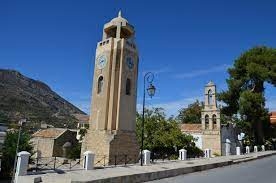 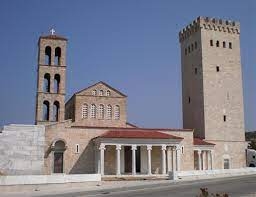 